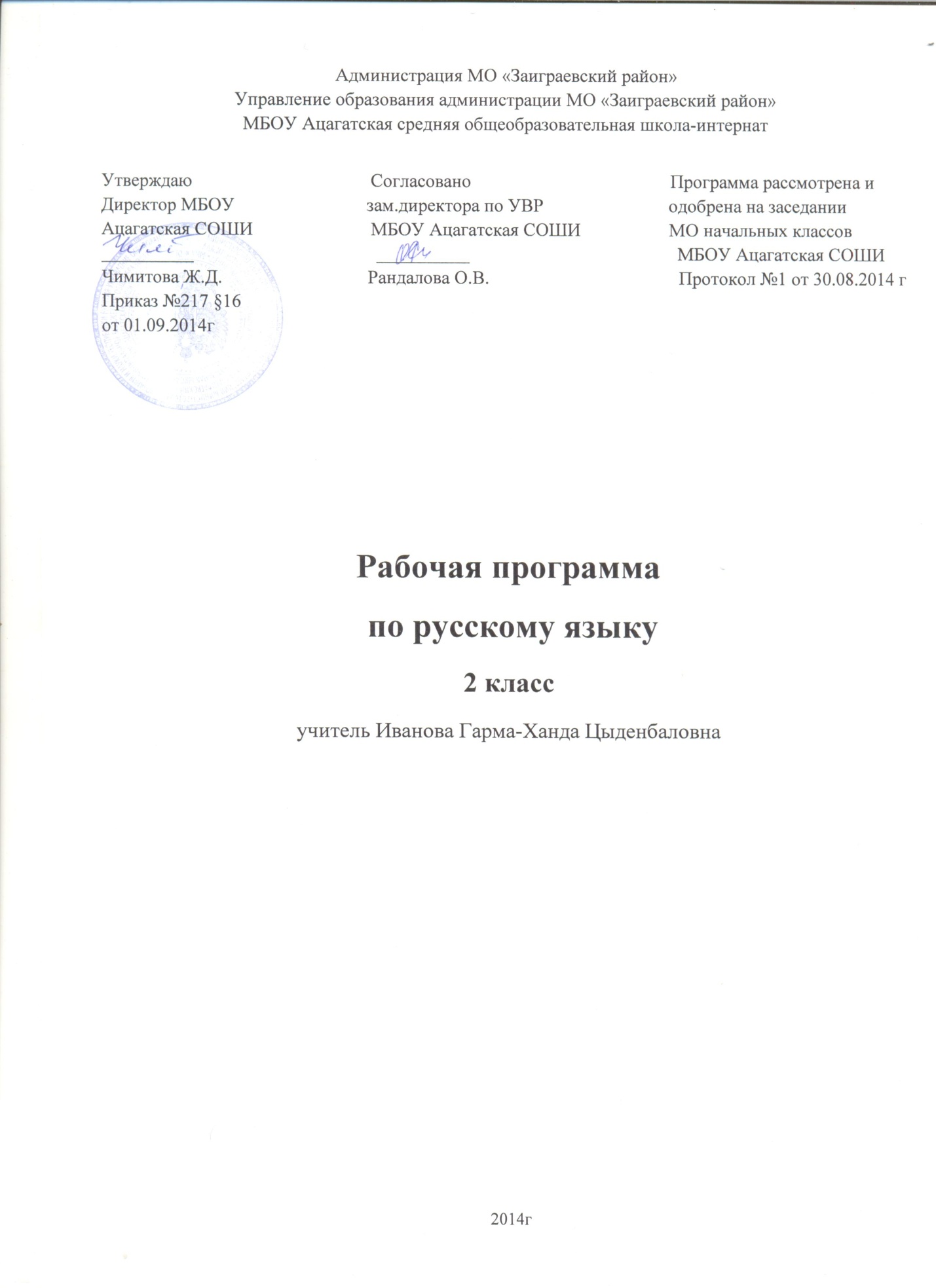 2. ПОЯСНИТЕЛЬНАЯ ЗАПИСКА                  Программа по русскому языку для 2 класса разработана на основе Федерального государственного образовательного стандарта начального общего образования, планируемых результатов начального общего образования, авторской программы Канакиной В.П., Горецкого В.Г,  а также Положения о структуре, порядке разработки и утверждения рабочих программ Ацагатской  средней общеобразовательной школы-интернат   и ориентирована на работу по учебно-методическому комплекту «Школа России». Структура рабочей программы.Программа включает следующие  разделы: титульный лист, пояснительную запискутребования к уровню подготовки учащихся учебно-тематический плансодержание разделов и тем учебного предметаконтрольно-измерительные материалыоснащение учебного процессасписок литературыАктуальность программы                      В начальном обучении предмет «Русский язык» занимает ведущее место, так как направлен на формирование функциональной грамотности и коммуникативной компетенции младших школьников, при этом значение и функции предмета «Русский язык» носят универсальный, обобщающий характер, поскольку успехи в изучении русского языка во многом определяют качество подготовки ребенка по другим школьным предметам.             Данная программа адресована учащимся 2 класса МБОУ «Ацагатская средняя общеобразовательная школа-интернат им. А.Доржиева» Заиграевского района республики Бурятия.Характеристика учебного предмета                 Курс «Русский язык» реализует познавательную и социокультурную цели:  Познавательная цель предполагает ознакомление учащихся с основными положениями науки о языке и  формирование на этой основе знаково-символического восприятия и логического мышления учащихся;  Социокультурная цель – изучение русского языка – включает формирование коммуникативной компетенции учащихся: развитие устной и письменной речи, монологической и диалогической речи, а также навыков грамотного, безошибочного письма как показателя общей культуры человека.  Задачи:   Развитие речи, мышления, воображения школьников, умения выбирать средства языка в соответствии с целями, задачами и условиями общения;  Освоение учащимися первоначальных знаний о лексике, фонетике, грамматике русского языка;  Овладение обучающимися умениями правильно писать и читать, участвовать в диалоге, составлять несложные монологические высказывания и письменные тексты-описания и тексты-повествования небольшого объема;  Воспитание у учеников позитивного эмоционально-ценностного отношения к русскому языку, чувства сопричастности к сохранению его уникальности и чистоты; - побуждение познавательного интереса к языку, стремления совершенствовать свою речь. Валеологические: - создать комфортные условия для учащихся в соответствии с санитарно-эпидемиологическими правилами и нормативами (Сан ПиН 2.4.2.№1178-02);-правильно чередовать количество и виды преподавания (словесный, наглядный, аудиовизуальный, самостоятельная работа и т.д.)- включать в план урока оздоровительные моменты на уроке: физкультминутки, динамические паузы, минуты релаксации, дыхательная гимнастика, гимнастика для глаз.- соблюдать комфортный психологический климат на уроке.Описание ценностных ориентиров содержания учебного предмета.Одним из результатов обучения русскому языку является осмысление интериоризация (присвоение) учащимися системы ценностей.Ценность добра – осознания себя как части мира, в котором люди соединены бесчисленными связями, в том числе с помощью языка; осознание постулатов нравственной жизни (будь милосерден, поступай так, как бы ты хотел бы,чтобы поступали с тобой. Ценность общения – понимание важности общения ка значимой составляющей жизни общества, как одного из основополагающих элементов культуры.Ценность природы  основывается на общечеловеческой ценности жизни, на осознании себя частью природного мира. Любовь к природе – это и бережное отношение  к ней как среде обитания человека, и переживание чувства её красоты, гармонии, совершенства. Воспитание любви и бережного отношения к природе через тексты художественных и научно-популярных произведений литературы.Ценность красоты и гармонии –осознание красоты и гармоничности русского языка, его выразительных возможностей.Ценность истины – осознание ценности научного познания как части культуры человечества, проникновения в суть явлений , понимания закономерностей, лежащих в основе социальных явлений; приоритетности знания, установления истины, самого познания как ценности.Ценность семьи. Понимание важности семьи в жизни человека; осознание своих корней; формирование эмоционально-позитивного отношения к семье, близким, взаимной ответственности, уважение к старшим, их нравственным идеалам.Ценность труда и творчества – осознание роли труда в жизни человека; развитие организованности, целеустремленности, ответственности, самостоятельности, ценностного отношения к труду в целом и литературному труду, творчеству.Ценность гражданственности и патриотизма - осознание себя как члена общества, народа, представителя страны, государства; чувство ответственности за настоящее и будущее своего языка; интерес к своей стране; её истории, языку, культуре, её жизни и её народу.Ценность человечества – осознание себя не только гражданином России, но и частью мирового сообщества, для существования  и прогресса которого необходимы мир, сотрудничество, толерантность, уважение к многообразию иных культур и языковМесто курса в учебном планеПрограмма рассчитана на 136 часов при учебной нагрузке 4 часа в неделюПедагогические технологии            Учитывая возрастные и психологические особенности учащихся 2 класса Ацагатской  средней общеобразовательной школы-интернат им.А.Доржиева Заиграевского района, сочетаю несколько уже известных педагогических технологий и применяю их в образовательном процессе:  1. Педагогические технологии на основе личностной ориентации педагогического процесса.   2. Педагогические технологии на основе активизации и интенсификации деятельности учащихся (Игровые технологии, проблемное обучение, технологии уровневой дифференциации, групповые технологии, компьютерные (новые информационные) технологии обучения.)     3. Технологии развивающего обучения (общие основы технологий развивающего обучения, личностно-ориентированное развивающее обучение.  4. Традиционная технология.  Её  применение сегодня так же необходимо, как и внедрение новых передовых идей.   5. Информационно – коммуникативные технологии  6. Здоровьесберегающие технологии  7. Игровые технологии Методы обучения: словесные, наглядные, практические, поисково-проблемный, самостоятельные работы, стимулирования, контроль и самоконтроль, индуктивный (от частного к общему), дедуктивный (от общего к частному).3. Требования к уровню подготовки учащихся          Программа обеспечивает достижения второклассниками  определенных личностных, метапредметных и предметных результатов. Личностные результаты- Представление о своей этнической принадлежности; - развитие чувства любви к родине, чувства гордости за свою родину, народ, великое достояние русского народа — русский язык;  -представление об окружающем ученика мире (природа, малая родина, люди и их деятельность и др.); - осмысление необходимости бережного отношения к природе и всему живому на Земле;  - осознавание положительного отношения к народам, говорящим на разных языках, и их родному языку;  -представление о своей родословной, о достопримечательностях своей малой родины;  - положительное отношение к языковой деятельности; - заинтересованность в выполнении языковых и речевых заданий и в проектной деятельности;  -понимание нравственного содержания поступков окружающих людей, ориентация в поведении на принятые моральные нормы;  -развитие чувства прекрасного и эстетических чувств через выразительные возможности языка, анализ пейзажных зарисовок и репродукций картин и др.;  -этические чувства (доброжелательность, сочувствие, сопереживание, отзывчивость, совесть и др.); - понимание чувств одноклассников, учителей; - развитие навыков сотрудничества с учителем, взрослыми, сверстниками в процессе выполнения совместной деятельности на уроке и при выполнении проектной деятельности;  -представление о бережном отношении к материальным ценностям; -развитие интереса к проектно-творческой деятельности.  Метапредметные результаты: Регулятивные универсальные учебные действия:-принимать и сохранять цель и учебную задачу; - высказывать свои предположения относительно способа решения учебной задачи;- в сотрудничестве с учителем находить варианты решения учебной задачи;  -планировать (совместно с учителем) свои действия в соответствии с поставленной задачей и условиями её реализации;  -учитывать выделенные ориентиры действий (в заданиях учебника, справочном материале учебника — в памятках) в планировании и контроле способа решения;  -выполнять действия по намеченному плану, а также по инструкциям, содержащимся в источниках информации (в заданиях учебника, справочном материале учебника — в памятках);  - проговаривать (сначала вслух, потом на уровне внутренней речи) последовательность производимых действий, составляющих основу осваиваемой деятельности;  - оценивать совместно с учителем или одноклассниками результат своих действий, вносить соответствующие коррективы;  -адекватно воспринимать оценку своей работы учителями, товарищами, другими лицами; -  понимать причины успеха и неуспеха выполнения учебной задачи; - выполнять учебные действия в устной, письменной речи, во внутреннем плане. Познавательные УУД:-  осознавать познавательную задачу, воспринимать её на слух, решать её (под руководством учителя или самостоятельно);  -воспринимать на слух и понимать различные виды сообщений (информационные тексты);  - ориентироваться в учебнике (на форзацах, шмуцтитулах, страницах учебника, в оглавлении, в условных обозначениях, в словарях учебника); - работать с информацией, представленной в разных формах (текст, рисунок, таблица, схема), под руководством учителя и самостоятельно;-  осуществлять под руководством учителя поиск нужной информации в соответствии с поставленной задачей в учебнике и учебных пособиях;  -пользоваться знаками, символами, таблицами, схемами, приведёнными в учебнике и учебных пособиях (в том числе в электронном приложении к учебнику), для решения учебных и практических задач;  -пользоваться словарями и справочным материалом учебника;  осмысленно читать текст, выделять существенную информацию из текстов разных видов (художественного и познавательного);  - составлять устно небольшое сообщение об изучаемом языковом объекте по вопросам учителя (с опорой на графическую информацию учебника или прочитанный текст);-  составлять небольшие собственные тексты по предложенной теме, рисунку;  -анализировать изучаемые факты, явления языка с выделением их существенных признаков (в процессе коллективной организации деятельности); - осуществлять синтез как составление целого из их частей (под руководством учителя);  - ориентироваться при решении учебной задачи на возможные способы её решения; - находить языковые примеры для иллюстрации изучаемых языковых понятий;  -осуществлять сравнение, сопоставление, классификацию изученных фактов языка по заданным признакам и самостоятельно выделенным основаниям; - обобщать (выделять ряд или класс объектов как по заданному признаку, так и самостоятельно); - делать выводы в результате совместной работы класса и учителя; - подводить анализируемые объекты (явления) под понятия разного уровня обобщения (слово и часть речи, слово и член предложения, имя существительное и часть речи и др.); - осуществлять аналогии между изучаемым предметом и собственным опытом (под руководством учителя); -по результатам наблюдений находить и формулировать правила, определения; - устанавливать причинно-следственные связи в изучаемом круге явлений, строить рассуждения в форме простых суждений об объекте.  Коммуникативные УУД:-слушать собеседника и понимать речь других;  -оформлять свои мысли в устной и письменной форме (на уровне предложения или небольшого текста); - принимать участие в диалоге, общей беседе, выполняя правила речевого поведения (не перебивать, выслушивать собеседника, стремиться понять его точку зрения и др.);  - выбирать адекватные речевые средства в диалоге с учителем и одноклассниками;  - задавать вопросы, адекватные речевой ситуации, отвечать на вопросы других;- строить понятные для партнёра высказывания;  -признавать существование различных точек зрения; воспринимать другое мнение и позицию; - формулировать собственное мнение и аргументировать его; - работать в парах, учитывать мнение партнёра, высказывать своё мнение, договариваться и приходить к общему решению в совместной деятельности; -проявлять доброжелательное отношение к партнёру;  строить монологическое высказывание с учётом поставленной коммуникативной задачи;  Предметные результаты:Общие предметные результаты освоения программы   В результате изучения русского языка во 2 классе дети научатся:  - понимать – предложение – это основная единица речи;  -понимать термины «повествовательные предложения», «вопросительные предложения», «побудительные предложения»;- грамматические особенности предложений, различных по цели высказывания; - различать предложения по интонации (восклицательные, невосклицательные, вопросительные);  - оформлять предложения в устной и письменной речи (интонация, пауза, знаки препинания: точка, вопросительный и восклицательный знаки); - различать признаки текста и типы текстов (повествование, описание);  -различать главные члены предложения;  понимать – слова в предложении связаны по смыслу и по форме;  -различать словосочетание и предложение;  понимать лексическое и грамматическое значение (вопрос) имени существительного, имени прилагательного, глагола;  -понимать особенности употребления в предложении имени существительного, прилагательного, глагола, предлога;  -понимать термины «корень слова», «однокоренные слова», «разные формы слова»; - различать слабую и сильную позиции гласных и согласных в корне слова (без терминологии);  - использовать способы проверки обозначения на письме гласных и согласных звуков в слабой позиции в корне слова;-   давать фонетическую характеристику гласных и согласных звуков;  понимать назначение букв Е, Ё, Ю, Я; - различать деление слов на слоги и для переноса;  понимать влияние ударения на смысл слова;  - различать звуки [и] и  [й] и буквы, их обозначающие;  - различать парные и непарные согласные по звонкости и глухости, по твёрдости и мягкости; - обозначать мягкость согласных на письме;  понимать роль разделительного мягкого знака в слове;  - верно, употреблять прописную букву.           В результате изучения русского языка во 2 классе дети учатся использовать приобретённые знания и познавательный опыт в практической деятельности и повседневной жизни для:- выразительности, грамматической правильности речи учащихся, развития их активного словаря;  - составления предложений на заданную тему;  -употребления в устной и письменной речи предложений, различных по цели высказывания и интонации; - оформления предложений и текстов в устной и письменной речи (интонация, знаки препинания); - самостоятельного составления или воспроизведения и записи текстов (описание, повествование, письмо другу с элементами описания и повествования, поздравление) по вопросам, плану, иллюстрации (сюжетным иллюстрациям); - орфографической грамотности речи учащихся;  проверки обозначения на письме безударных гласных и парных согласных в корне слова изменением числа и подбором однокоренных слов;  - деления слов на слоги и переноса слов;  правильного написания слов с буквой Й;  обозначения мягкости согласных на письме;-  написания слов с гласными и согласными орфограммами в слове, с разделительным мягким знаком;  -употребления прописной буквы в именах собственных; - работы со словарём (использование алфавита);  -каллиграфически правильного списывания слов, предложений, текстов без пропусков, вставок, искажений букв-письма под диктовку текстов (40-45 слов) с изученными орфограммами и пунктограммами. Характеристика результатов формирования универсальных учебных действий5. Содержание разделов и тем  учебного предмета       Наша речь (4 ч.) Язык и речь, их значение в жизни. Речь — главный способ общения людей. Язык — средство общения. Воспроизведение и уточнение сведений о видах речи (слушание, говорение, чтение, письмо, внутренняя речь). Особенности устной, письменной и внутренней речи.            Текст (3 ч.) Текст. Сопоставление текста и отдельных предложений, не объединенных общей темой. Тема и главная мысль текста. Связь между предложениями в тексте. Заголовок. Общее представление о структуре текста и выражение ее в плане. Красная строка в тексте. Текст. Тема и главная мысль текста. Части текста. Связь по смыслу предложений в тексте. Озаглавливайте текста и его частей. Общее представление о типах текста: повествование, описание, рассуждение. Обучение составлению повествовательного и описательного текстов, текста-рассуждения. Изложение. Изложение повествовательного текста по вопросам под руководством учителя. Сочинение. Составление небольшого текста по сюжетному рисунку, по опорным словам, по определенной теме из жизни детей, об их играх, увлечениях и его запись под руководством учителя. Речевая этика: сфера употребления, типовые ситуации использования слов просьбы, благодарности, приветствия, прощания. Написание поздравительной открытки.               Предложение (11 ч.) Предложение как единица речи. Членение речи на предложения. Роль предложений в речи. Наблюдение над значением предложений, различных по цели высказывания и интонации (без терминологии), интонирование предложений. Логическое ударение в предложении. Оформление предложений в устной речи и на письме в прозаических и стихотворных текстах. Диалог и монолог. Пунктуационное оформление диалогической речи и соответствующая ему интонационная окраска устного диалога. Главные и второстепенные члены предложения, их назначение. Основа предложения. Подлежащее и сказуемое — главные члены предложения. Способы определения подлежащего и сказуемого в» предложении. Связь слов в предложении. Упражнение в распознавании главных и второстепенных членов предложения. Распространенные и нераспространенные предложения. Вычленение из предложения пар слов, связанных по смыслу. Распространение предложений второстепенными членами. Составление предложений по данному подлежащему (сказуемому), из набора слов, по опорным словам, схеме, рисунку, демонстрационной картине, заданной теме и их запись.                Слова, слова, слова… (20 ч.) Слово и его значение. Общее представление о лексическом значении слова. Слово — общее название многих однородных предметов. Тематические группы слов. Однозначные и многозначные слова. Прямое и переносное значения слов. Синонимы. Антонимы. Наблюдение над употреблением в речи однозначных, и многозначных слов, антонимов, синонимов, выбор нужного и точного слова, соответствующего предмету мысли. Работа со словарями учебника (толковым, орфоэпическим, орфографическим, словарем синонимов и антонимов). Родственные слова. Однокоренные слова (общее представление). Корень слова как значимая часть слова (общее представление). Формирование умения распознавать однокоренные слова, отличать их от внешне сходных слов (горе — гора, смелый — храбрый) и форм слов (тропа, к тропе, у тропы). Упражнение в распознавании корня в слове, подборе однокоренных слов, в наблюдении над единообразным написанием корня в однокоренных словах. Слово, слог, ударение. Уточнение представлений о слове и слоге как минимальной произносительной единице, о слогообразующей роли гласной. Ударение, смыслоразличительная роль ударения. Наблюдение над разноместностью и подвижностью русского ударения. Использование свойств подвижности для проверки безударных гласных, проверяемых ударением. Совершенствование навыка определять в слове слоги, обозначать ударение, распознавать ударные и безударные слоги. Упражнение в правильном орфоэпическом произношении слов (алфавит, багеты, магазин, торты и др.). Работа с орфоэпическим словарем. Перенос слов. Правила переноса слов с одной строки на другую. Упражнение в переносе слов.                  Звуки и буквы. ( 29 ч.) Звуки и буквы. Уточнение представлений о звуках и буквах русского языка. Условное обозначение звуков речи. Сопоставление звуковых и буквенных обозначений слов. Звуко-буквенный разбор слов. Алфавит, его значение. Уточнение представлений об алфавите. Алфавитное расположение слов в словарях, справочниках, энциклопедиях.  Основные признаки гласных звуков, их смыслоразличительная роль в слове. Соотношение гласных звуков и букв, обозначающих гласные звуки. Определение роли гласных букв в слове. Слова с буквой э. Ознакомление со словарем иностранных слов. Обозначение гласных звуков буквами в ударных и безударных слогах в корне однокоренных слов и форм одного и того же слова. Особенности проверяемого и проверочного слов. Введение правила.  Способы проверки написания гласной в безударном слоге корня. Слова с безударной гласной, не проверяемой ударением. Общее представление об орфограмме. Работа с орфографическим словарем. Основные признаки согласных звуков, их смыслоразличительная роль в слове. Буквы, обозначающие согласные звуки. Согласный звук [й'] и буква «и краткое». Двойные согласные буквы. Произношение и написание слов с двойными согласными. Твердые и мягкие согласные звуки, способы обозначения их на письме гласными буквами и мягким знаком. Правописание слов с мягким знаком. Буквосочетания чк, чн, щн, нч, нщ, произношение и написание слов с этими буквосочетаниями. Шипящие согласные звуки, обозначение шипящих звуков буквами. Правописание слов с буквосочетаниями жи — ши, ча — ща, чу — щу. Разделительный мягкий знак, его роль в слове. Правописание слов с разделительным мягким знаком. Глухие и звонкие согласные звуки. Обозначение буквами парных по глухости-звонкости согласных звуков в конце слова и перед согласным. Особенности проверяемого и проверочного слов. Способы проверки написания глухих и звонких согласных в конце слова и перед согласным в корне слова. Введение правила. Сопоставление правил обозначения буквами гласных в безударном слоге корня и парных по глухости-звонкости согласных в конце слова и перед согласным в корне слова. Упражнение в правописании гласных и согласных в корне однокоренных слов и форм одного и того же слова.         Правописание буквосочетаний с шипящими звуками  ЖИ-ШИ,ЧУ-ЩУ, ЧА-ЩА (24 ч.) Буквосочетания ЖИ-ШИ,ЧУ-ЩУ, ЧА-ЩА. Звонкие и глухие согласные звуки. Звонкие и глухие согласные звуки. Разделительный Ь.                   Части речи. (39) Слова — названия предметов, признаков предметов, действий предметов, их отнесенность к определенной части речи. Имя существительное как часть речи (ознакомление с лексическим значением имени существительного и вопросами, на которые отвечает эта часть речи). Роль имен существительных в речи. Одушевленные и неодушевленные имена существительные (общее представление), упражнение в их распознавании. Собственные и нарицательные имена существительные (общее представление). Заглавная буква в именах собственных (фамилиях, именах, отчествах людей, кличках животных, названиях стран,  городов, деревень, рек, озер и др.). Правописание собственных имен существительных. Число имен существительных. Изменение имен существительных по числам. Употребление имен существительных только в одном числе (ножницы, молоко). Формирование умения воспроизводить лексическое значение имен существительных, различать имена существительные в прямом и переносном значении, имена существительные близкие и противоположные по значению. Совершенствование навыка правописания имен существительных с изученными орфограммами. Глагол как часть речи (ознакомление с лексическим значением глагола и вопросами, на которые отвечает эта часть речи). Роль глаголов в речи. Число глаголов. Изменение глаголов по числам. Правописание глаголов с частицей не. Глаголы в прямом и переносном значении, глаголы близкие и противоположные по значению.  Имя прилагательное как часть речи (ознакомление с лексическим значением имени прилагательного и вопросами, на которые отвечает эта часть речи). Роль имен прилагательных в речи. Связь имени прилагательного с именем существительным в предложении и в словосочетании. Единственное и множественное число имен прилагательных. Изменение имен прилагательных по числам. Имена прилагательные в прямом и переносном значении, имена прилагательные близкие и противоположные по значению.  Местоимение как часть речи. Общее представление о личных местоимениях. Роль местоимений в речи.  Предлог как часть речи. Роль предлогов в речи. Раздельное написание наиболее распространенных предлогов (в, на, из, к, от, на, с, у, над, под) с именами существительными. Упражнение в распознавании предлогов, в правильном употреблении их с именами существительными, в правописании предлогов с именами существительными.                Повторение ( 6 ч.)  Речь устная и письменная. Текст. Предложение. Главные и второстепенные члены предложения. Части речи. Звуки и буквы. Алфавит. Способы обозначения буквами гласных и согласных звуков в слове. Правописание слов с изученными орфограммами. Лексическое значение слова. Синонимы. Антонимы.  Однозначные и многозначные слова. Прямое и переносное значение слов. Смысловой, звуковой, звукобуквенный анализ слов.  Проверка и оценка усвоения программы.              Основные виды письменных работ по русскому языку: списывание, диктанты (объяснительные, предупредительные, зрительные, творческие, контрольные, словарные и т. д.), обучающие изложения и сочинения. Примерное количество слов для словарных диктантов: II класс — 8—10;  Количество слов в текстах, предназначенных для контрольных диктантов: II класс, первое полугодие — 25—30, конец года — 35—45; Количество слов в текстах для изложений: II класс, первое полугодие – примерно 40-50 слов, конец года – 50-65 слов. В текстах, предназначенных для изложения, количество слов для каждого класса соответственно увеличивается на 15—20. Содержание текстов оказывает познавательное, воспитательное воздействие на учащихся. Формы контроля.    Текущий  контроль проводится в ходе изучения темы (проверка обучающих  классных и домашних работ, небольшие проверочные работы);Итоговый контроль  проводится после изучения отдельного раздела курса, в конце усвоения наиболее важных тем (тесты, контрольные работы)  Методы опроса.Фронтальный опрос (эффективен в качестве умственной зарядки, он  помогает мобилизовать внимание учащихся, предупреждает забывание знаний, восстанавливает в памяти раннее изученное).Коллективный опрос (предупредительные, объяснительные, словарные, итоговые диктанты, грамматические контрольные работы, тесты, перфокарты, карточки контроля заданий, задания « Потренируйся!» и другие).Индивидуальный опрос письменный и устный;Монологическое высказывание на лингвистическую тему;Самостоятельное составление таблиц, схем классифицированного характера;Индивидуальная работа по карточкам;Индивидуальная письменная проверка различного рода грам. заданий и т.д.Уплотнённый, или комбинированный, опрос (2-3 ученика работают у доски, а остальные выполняют различные виды заданий на уроках повторения и обобщения изученного материала)6. Контрольно-измерительные материалы:Входной контрольный диктант На даче.        Цель: проверить умение самостоятельно работать, оформлять предложение, писать слова с сочетаниями жи-ши,  ча-ща, чу-щу.   Настало лето. Дети едут на дачу.возле дачи есть роща и пруд. В пруду водятся щуки, ерши и караси. Дети там рыбачат. Хороша будет уха. Грамматические задания: В третьем предложении подчеркните гласные буквы.Выпишите 3 слова с сочетаниями ча-ща, чу-щу.Диктант № 1Цель: проверить умение писать слова с орфограммами: анализировать, делать выводы, сравнивать.Пушок.У Веры жил кот Пушок. Кот был беленький и пушистый. Лапки и хвост серенькие. Пушок любил рыбу и мясо. Девочка часто играла с котом.Грамматические задания:В предложениях 4 и 5 подчеркните основу.Диктант №2Цель: проверить навыки грамотного письма, умение правильно оформлять работу.Как красив лес осенью! Кругом деревья в золотом уборе. Хороши высокие берёзы и осины.Под кустом прячется зайка. У дупла сидит белка. На макушку ели села птица. Грамматические задания:Подчеркните основу и выпишите пары слов: вариант 1 – четвертое предложение, вариант 2 – пятое предложение.В последнем предложении в каждом слове поставьте ударение, подчеркните безударные гласные.Диктант №3Цель: проверить умения учащихся писать и оформлять предложения, правильно писать слова со знакомыми орфограммами. Фрукты.Боря и Слава были в саду. Там растут сливы и груши. Хороши сочные сливы. Боря набрал чашку слив. Он принёс их домой. За ужином вся семья ела сливы.Диктант №4Цель: проверить умения учащихся писать и оформлять предложения, правильно писать слова со знакомыми орфограммами. Друзья.Алёша принёс домой щенка. Щенку дали кличку Бим. Бим ел молоко и суп из чашки. Скоро он стал большой собакой. Друзья играли в парке. Вот Алёша бросил палку за куст. Бим принёс мальчику палку.Грамматические задания:Подчеркните основу в первом предложении.Разделите для переноса слова второго предложения.Диктант №5 Цель: проверить умения учащихся писать и оформлять предложения, правильно писать слова со знакомыми орфограммами. Дуб.Я люблю ходить по лесу и слушать шум листвы под ногами. Вот старый дуб. Он крепко держит свою листву на ветках. Идёт первый снег. Дуб зорко осматривает лес.Грамматические задания:Подчеркнуть основу в первом предложении.Диктант Цель: видеть орфограммы и грамотно писать слова.В роще.Дети пришли в рощу. Там весело и шумно. Пчела брала мёд  с цветка. Муравей тащил травинку. Голубь строил гнездо для голубят. Заяц бежал к ручью. Ручей поил чистой водой и людей, и животных.Диктант№6Цель: проверить навыки написания букв, обозначающих мягкость согласных звуков, навыки правописания слов с буквосочетаниями ЧН, НЧ, ЧК, ЩН, ЧТ, раздельного написания слов и предлогов со словами, умение ставить знаки препинания у конце предложений. В лесу.Катя и Юра идут в лес. Рядом бежит пёс Тузик. Весело поют птицы. Скачут по веткам белочки. Спрятались под ёлкой серые ёжики. Грамматические задания: В словах ветки и белочки подчеркните мягкие согласные звуки. Укажите количество слогов в словах  ёжики, серые, рядом.Диктант №7Цель: проверить умения писать слова на изученные орфограммы, слова с парными звонкими и глухими согласными на конце и в середине слова, делать звукобуквенный анализ слов; развивать орфографическую зоркость учащихся.Зяблик.По ночам холод. В лесу еще лежит снег. Много снега – целый сугроб. И на реке лёд. А на еловой ветке сидит зяблик. Он поёт. По всему лесу летит его трель. Откликнулась трелью лесная чаща. Что это? Это эхо. Вот чудо! Прозвучала птичья песня. Это привет весны.Грамматические задания: Выпишите из текста три слова с парными согласными, подчеркните орфограмму.Сделайте звукобуквенный анализ слов( вариант 1 – снег, вариант 2 – лёд).Диктант№8Цель: обобщить знания учащихся об имени существительном, проверить усвоение орфографических навыков на основе изученных тем.Друзья.Ребята города Москва любят ходить в парк Сокольники. У Андрюшки Соловьёва есть там рыжий друг Яшка. Это пушистая белочка с длинным хвостом. Мальчик принёс корм. Постучал по сосне. Спустился Яшка, взял еду и скрылся за деревьями. Грамматические задания: Подчеркнуть имена собственные.В четвертом предложении подчеркнуть главные члены.В первом предложении обозначить имена существительные.Записать имена существительные камыши, кирпичи, вещи в единственном числе.Диктант №9Цель: проверить умение писать наиболее употребляемые предлоги раздельно со словами, навыки правописания слов на изученные правила.Дети в лесу.Взяли ребята лукошки и бегут в ближний лесок. Хорошо в тени берез. На траве капельки росы. В густых ветвях поют птицы. Детишки сели на пенёк, слушают чудное пение соловушки. Пора и про малину. Крупные спелые ягоды так и манят. Кто кладёт в рот, кто в кузовок.Грамматические задания: Выпишите  предлоги:Вариант 1: из первых трёх предложенийВариант 2: из последних трёх предложений.К словам пенёк, детишки подберите и запишите проверочные слова.В первом предложении над словами надпишите части речи.Диктант № 10Цель: проверить навыки правописания слов с изученными орфограммами.Гроза.Наступила большая засуха. Пыль стояла над полями. Ручьи и речки высохли. На траве нет росы. Длинные сухие ветки деревьев трещат от жары. Молодые березки и дубки опустили свои листочки. Вдруг появилась туча. Замолчали птицы. Ударил сильный гром. Полил дождь. Травка, деревья осветились. Как все кругом стало радостно!Грамматические задания: В первом предложении подчеркните главные члены предложения, обозначьте части речи.Выпишите два слова с проверяемой безударной гласной, подберите проверочные слова.Разделите слова для переноса.Изложение.         Над наличником окна было гнездо ласточек. Однажды из гнезда выпал птенчик. Ласточки кружились над ним и звучно пищали. Это увидел Петя. Он поднял птичку и посадил в гнездо. Ласточки весело защебетали.Изложение.Каток.     Весь день шёл снег. Ночью началась метель. Ударил сильный мороз. У входа в школу намело большой сугроб. Ребята взяли лопаты и стали чистить двор. На школьном дворе залили каток. Под коньками звенит гладкий лёд. Большой мороз детям не страшен.Изложение.Люлька.           Дядя Володя привез из поездки в Африку маленькую обезьянку  Люльку. Андрей был очень рад подарку.             Сразу в доме начались сплошные беспорядки. Вдруг падал столик и разбивалась посуда. Книжки и карандаши попадали под кровать. В мамином платье появилась большая дыра.           Везде лежали следы Люлькиных проделок. Пришлось отдать Люльку в цирк.Изложение.           Котик Мурзик был озорной. Однажды он сидел на дереве. Рядом села ворона. Мурзик прыгнул ей на спину. Озорник вцепился когтями в перья и замер. Ворона испугалась. Она полетела над деревней. Мурзик не удержался и упал. Ему повезло. Он провалился в пушистый снег.                                               7. Оснащение учебного процесса:Электронное учебное пособие:Электронное приложение к учебнику «Русский язык», 2 класс Таблицы:Звуки и буквы.Слог.Разбор по составу слова.Разбор имени существительного.Разбор имени прилагательного.Разбор глагола.Главные члены предложения.Изменение глаголов по родам и числамНЕ с глаголами.Технические средства обучения 1.Персональный компьютер2.Мультимедийная установка3.Экран4.Магнитная доска8.Список литературы:Учебная литература:Канакина В. П., Горецкий В. Г.  Русский язык 2 класс Ч 1Канакина В. П., Горецкий В. Г.  Русский язык 2 класс Ч 2Методическая литература:Канакина В. П., Горецкий В. Г.  Русский язык: рабочие программы. 1-4 классы М.: Просвещение, 2013  Ситниккова Т.Н. Поурочные разработки к учебнику Канакиной В. П. Русский язык  2 класс М. ВАКО. 2013 Синякова В.А. Контрольно-измерительные материалы. Русский язык 2 класс М. ВАКО, 2013    Канакина В. П. Русский язык 1-4 классы Сборник диктантов и самостоятельных работ М.: Просвещение,2012  Е.С. Савинов .   Серия «Стандарты второго поколения» Примерная основная образовательная программа образовательного учреждения  Начальная школа М.: Просвещение, 2012 Класс Личностные УУД Регулятивные УУД Познавательные УУДКоммуникативные УУД 21.Ценить и принимать следующие базовые ценности:  «добро», «терпение», «родина», «природа», «семья», «мир», «настоящий друг»2. Уважение к своему народу, к своей родине.   3.Освоение личностного смысла учения, желания учиться.   4. Оценка жизненных ситуаций  и поступков героев художественных текстов с точки зрения общечеловеческих норм.1.Самостоятельно организовывать свое рабочее место.2. Следовать режиму организации учебной и внеучебной деятельности. 3. Определять цель учебной деятельности с помощью учителя и самостоятельно.  4. Определять план выполнения заданий на уроках, внеурочной деятельности, жизненных ситуациях под руководством учителя. 5.  Соотносить выполненное задание  с образцом, предложенным учителем. 6. Корректировать выполнение задания в дальнейшем. 7. Оценка своего задания по следующим параметрам: легко выполнять, возникли сложности при1.Ориентироваться в учебнике: определять умения, которые будут сформированы на основе изучения данного раздела; определять круг своего незнания.  2. Отвечать на простые  и сложные вопросы учителя, самим задавать вопросы, находить нужную информацию в учебнике. 3. Сравнивать  и группировать предметы, объекты  по нескольким основаниям; находить закономерности; самостоятельно продолжать их по установленном правилу.   4.Подробно пересказывать прочитанное или прослушанное;  составлять простой план 5.Находить необходимую информацию,  как в учебнике, так и в  словарях в учебнике.6. Наблюдать и делать самостоятельные  простые выводы   1.Участвовать в диалоге; слушать и понимать других, высказывать свою точку зрения на события, поступки. 2.Оформлять свои мысли в устной и письменной речи с учетом своих учебных и жизненных речевых ситуаций.  3.Читать вслух и про себя тексты учебников, других художественных и научнопопулярных книг, понимать прочитанное.  4. Выполняя различные роли в группе, сотрудничать в совместном решении проблемы (задачи).  №Содержание( тема )ДатаПланируемые результаты (предметные)Элементы содержанияПланируемые результаты (личностные и метапредметные)                 Уч.оборудованиеЛичностные УУДПознавательные УУДКоммуникативные УУДРегулятивные УУДНАША РЕЧЬ (4 Ч)НАША РЕЧЬ (4 Ч)НАША РЕЧЬ (4 Ч)НАША РЕЧЬ (4 Ч)НАША РЕЧЬ (4 Ч)НАША РЕЧЬ (4 Ч)НАША РЕЧЬ (4 Ч)НАША РЕЧЬ (4 Ч)НАША РЕЧЬ (4 Ч)1.Знакомство с учебником.Какая бывает речь?02.09Познакомить с новым учебником и правилами работы по нему.Делать выводы о значении речи в жизни человека.Работать по учебнику, пользуясь условными обозначениями.Уметь договариваться и приходить к общему решению.Оценивать свои результатов.2.Что можно узнать о человеке по его речи03.09С помощью наглядных примеров показать учащимся, что речь является источником информации о человеке; развивать умение употреблять в речи «вежливые» слова.Оценивать поступки с точки зрения общепринятых правил «доброго», «правильного» поведения.Делать выводы о значении речи в жизни человека.Анализировать и делать выводы.Обнаруживать и формулировать учебную проблему.Использование мультимедийного оборудования3диалог и монолог04.09Познакомить с терминами «диалог» и «монолог»; формировать умение оформлять диалог.Оценивать поступки с точки зрения общепринятых правил «доброго», «правильного» поведения.Различать диалог и монолог.Сотрудничать с одноклассниками при выполнении учебной задачи.Аргументировать свою позицию.4Входной контрольный диктант05.09Проверить умения самостоятельно работать, оформлять предложение, писать слова с сочетаниями ЖИ – ШИ, ЧА – ЩА, ЧУ – ЩУ.Установление учащимися связи между целью учебной деятельности и её мотивом.Самостоятельно анализировать слово и выбирать нужный вариант его описания.Умение слушать и понимать речь других.Осознание качества и уровня усвоения материала, оценка результатов работы.ТЕКСТ (3 Ч)ТЕКСТ (3 Ч)ТЕКСТ (3 Ч)ТЕКСТ (3 Ч)ТЕКСТ (3 Ч)ТЕКСТ (3 Ч)ТЕКСТ (3 Ч)ТЕКСТ (3 Ч)ТЕКСТ (3 Ч)5-6Что такое текст и главная мысль текста?09.0910.09Повторить признаки текста. Научить определять тему и главную мысльтекста.Осознание роли языка и речи в жизни человека.Различать предложение и группу предложений.Определять тему, главную мысль текста.Аргументировать свою позицию.Уметь приходить к общему решению.Соотносить результат своей деятельности с целью и оценивать его.Способность к мобилизации сил и энергии, к волевому усилию, к преодолению трудностей.Электр.прилож.7Части текста.Тест (стр.17)11.09Научить выделять в тексте начало, основную часть и концовку.Установление учащимися связи между целью учебной деятельности и её мотивом.Выделять части текста.Обнаруживать и формулировать учебную проблему совместно с учителем.Волевая саморегуляция. Прогнозирование результата.Электр.прилож.ПРЕДЛОЖЕНИЕ (11Ч)ПРЕДЛОЖЕНИЕ (11Ч)ПРЕДЛОЖЕНИЕ (11Ч)ПРЕДЛОЖЕНИЕ (11Ч)ПРЕДЛОЖЕНИЕ (11Ч)ПРЕДЛОЖЕНИЕ (11Ч)ПРЕДЛОЖЕНИЕ (11Ч)ПРЕДЛОЖЕНИЕ (11Ч)ПРЕДЛОЖЕНИЕ (11Ч)8Что такое предложение?12.09Повторить признаки предложения, правила постановки знаков препинания в конце предложения.Осознание роли языка и речи в жизни человека.Различать группу предложения и группу слов, оформлять предложение на письме.Обнаруживать и формулировать учебную проблему совместно с учителем.Умение высказывать своё предположение на основе работы с материалом учебника.9Как из слов составить предложение?16.09Научить составлять из слов предложение, находить главное по смыслу слово в предложении.Осознание роли языка и речи в жизни человека.Составлять предложения, читать их, делать логическое ударение.Сотрудничество с учителем и сверстниками.Анализировать, делать выводы, сравнивать.Электр.прилож.10Контрольное списывание№ 1.17.09Проверить умение грамотно списывать, навык грамотного каллиграфического письма.Осознание роли языка и речи в жизни человека.Списывать текст, проговаривать его по слогам.Умение с достаточной полнотой и точностью выражать свои мысли в соответствии с задачами и условиями коммуникации.Анализировать, делать выводы, сравнивать.11Что такое главные члены предложения?18.09Познакомить с терминами «главные члены», «основа предложения»; научить находить главные члены предложения и его основу.Установление учащимися связи между целью учебной деятельности и её мотивом.Находить основу и второстепенные члены предложения.Умение слушать и понимать речь других.Умение высказывать своё предположение на основе работы с материалом учебника.Эл.прил.12Что такое второстепенные члены предложения?19.09Познакомить с термином «второстепенные члены предложения»; научить находить второстепенные члены предложения.Установление учащимися связи между целью учебной деятельности и её мотивом.Находить второстепенные члены предложения, дополнять основу второстепенными членами.Умение работать в паре, группе; выполнять различные роли (лидера, исполнителя)Способность к мобилизации сил и энергии, к волевому усилию, к преодолению трудностей.13Подлежащее и сказуемое – главные члены предложения.23.09Познакомить с терминами «подлежащее» и «сказуемое»; научить находить подлежащее и сказуемое в предложении.Осознание роли языка и речи в жизни человека.Находить главные члены предложения.Умение работать в паре, группе; выполнять различные роли (лидера, исполнителя)Прогнозирование – предвосхищение результата и уровня усвоения знаний.Электр.прилож.14Что такое распространённые и нераспространённые члены предложения?24.09Познакомить с понятиями «и распространённое» и «нераспространённое» предложение; научить находить в предложении подлежащее и сказуемое.Установление учащимися связи между целью учебной деятельности и её мотивом.Различать распространённые и нераспространённые предложения.Умение слушать и понимать речь других.Планирование – определение последовательности промежуточных целей с учётом конечного результата.Электр.прилож.15Как установить связь слов в предложении?25.09Научить задавать вопросы к словам в предложении.Осознание роли языка и речи в жизни человека.Устанавливать связь слов в предложении, ставить вопрос от главного к зависимому.Умение оформлять свои мысли в устной и письменной форме (на уровне предложения или небольшого текста).Умение проговаривать последовательность действий на уроке.Использование мультимедийного оборудования16Развитие речи. Обучающее сочинение по картине.26.09Научить письменно излагать свои мысли.Умение осознавать роль языка и речи в жизни людей.Научиться правильно строить предложения, излагая свои мысли.Умение с достаточной полнотой и точностью выражать свои мысли в соответствии с задачами урока и условиями коммуникации.Умение определять и формулировать цель деятельности на уроке с помощью учителя.17Контрольный диктант № 1.30.09Проверить умение писать слова с орфограммами, оформлять работу.Осознание роли языка и речи в жизни человека.Видеть и правильно записывать слова с орфограммамиУмение слушать и понимать речь других.Способность к мобилизации сил и энергии, к волевому усилию, к преодолению трудностей.18Работа над ошибками.01.10Научить классифицировать и исправлять ошибки.Установление учащимися связи между целью учебной деятельности и её мотивом.Классифицировать ошибки по орфограммам.Умение аргументировать своё предположение.Оценка результатов работы.Использование мультимедийного оборудованияСЛОВА,СЛОВА, СЛОВА…(20 Ч)СЛОВА,СЛОВА, СЛОВА…(20 Ч)СЛОВА,СЛОВА, СЛОВА…(20 Ч)СЛОВА,СЛОВА, СЛОВА…(20 Ч)СЛОВА,СЛОВА, СЛОВА…(20 Ч)СЛОВА,СЛОВА, СЛОВА…(20 Ч)СЛОВА,СЛОВА, СЛОВА…(20 Ч)СЛОВА,СЛОВА, СЛОВА…(20 Ч)СЛОВА,СЛОВА, СЛОВА…(20 Ч)1920Что такое лексическое значение слова?02.1003.10Познакомить с понятием « лексическое значение слова».Осознание роли языка и речи в жизни человека.Определять лексическое значение слов.Управление поведением партнёра – контроль, коррекция, оценка его действий.Прогнозирование результата. Осознание качества и уровня усвоения материала.21Что такое однозначные и многозначные слова?07.10Познакомить с понятием «многозначные слова»; развивать речь; пополнять словарный запас учащихся.Осознание роли языка и речи в жизни человека.Различать однозначные и многозначные слова.Умение слушать и понимать речь других.Контроль в форме сличения способа действия и его результата.22Что такое прямое и переносное значение многозначных слов?08.10Познакомить с понятиями « прямое» и «переносное» значение слова; развивать речь; пополнять словарный запас учащихся.Установление учащимися связи между целью учебной деятельности и её мотивом.Различать прямое и переносное значение слов.Умение с достаточной полнотой и точностью выражать свои мысли в соответствии с задачами и условиями коммуникации.Волевая саморегуляция.23Что такое синонимы?09.10Познакомить с термином «синонимы»; развивать речь; пополнять словарный запас учащихся.Осознание роли языка и речи в жизни человека.Различать оттенки значений синонимов.Умение работать в паре, группе.Целеполагание как постановка учебной задачи.24Что такое антонимы?10.10Познакомить с термином «антонимы»; развивать речь; пополнять словарный запас учащихся.Установление учащимися связи между целью учебной деятельности и её мотивом.Находить в тексте антонимы. Употреблять их в речи.Умение оформлять свои мысли в устной и письменной форме (на уровне предложения или небольшого текста).Прогнозирование результата.Использование мультимедийного оборудования25Контрольный диктант № 214.10Проверить навыки грамотного письма, умение правильно оформлять работу.Осознание роли языка и речи в жизни человека.Находить в тексте орфограммы и правильно писать слова с ними.Умение слушать и понимать речь других.Осознание качества и уровня усвоения материала – оценка деятельности.26Работа над ошибками.15.10Учить классифицировать и исправлять ошибки.Нравственно-этическая ориентация.Классифицировать ошибки по орфограммам.Умение аргументировать своё предположение.Умение составлять план и последовательность действий на уроке.27родственные слова16.10Познакомить с понятием «родственные слова», с признаками однокоренных слов; формировать умение видеть и образовывать родственные слова; развивать речь; пополнять словарный запас учащихся.Осознание роли языка и речи в жизни человека.Находить в тексте и образовывать родственные слова, употреблять их в речи.Умение с достаточной полнотой и точностью выражать свои мысли в соответствии с задачами и условиями коммуникации.Способность к мобилизации сил и энергии, к волевому усилию, к преодолению трудностей.282930корень слова однокоренные слова17.1021.1022.10Познакомить с понятиями «корень», «однокоренные слова»; формировать умение находить в словах корень, образовывать однокоренные слова; развивать речь; пополнять словарный запас учащихся.Умение осознавать роль языка и речи в жизни людей.Находить в словах корень образовывать однокоренные слова, употреблять их в речи.Умение с достаточной полнотой и точностью выражать свои мысли в соответствии с задачами урока и условиями коммуникации.Умение определять и формулировать цель деятельности на уроке с помощью учителя.31Какие бывают слоги?23.10Повторить правила деления слова на слоги.Осознание роли языка и речи в жизни человека.Делить слова на слоги.Умение работать в паре, группе.Способность к мобилизации сил и энергии, к волевому усилию, к преодолению трудностей.32Как определить ударный слог?24.10Повторить понятие «ударение»; формировать умение ставить ударения.Установление учащимися связи между целью учебной деятельности и её мотивом.Находить в словах ударный слог.Умение оформлять свои мысли в устной и письменной форме (на уровне предложения или небольшого текста).Прогнозирование результата.33,34Перенос слов28.1029.10Повторить правила переноса слов; формировать умение переносить слова с одной строки на другую.Умение осознавать роль языка и речи в жизни людей.Переносить слова с одной строки на другую.Умение с достаточной полнотой и точностью выражать свои мысли в соответствии с задачами урока и условиями коммуникации.Умение определять и формулировать цель деятельности на уроке с помощью учителя.Использование мультимедийного оборудования35Обучающее сочинение по серии картинок.30.10Продолжить работу над развитием письменной речи.Нравственно-этическая ориентация.Писать сочинения по серии картинок.Строить сообщения в устной и письменной форме.Анализировать, делать выводы, сравнивать.36Проверочная работа. Тест.31.10Проверить знания по теме «Слово».Осознание роли языка и речи в жизни человека.Умение осознанно и произвольно строить своё речевое высказывание.Оформлять свои мысли письменно.Контроль в форме сличения способа действия и его результата.37Контрольныйдиктант № 3.11.11Проверить умение писать слова с изученными орфограммами.Осознание роли языка и речи в жизни человека.Видеть в словах орфограммы.Умение слушать и понимать речь других.Осознание качества и уровня усвоения материала – оценка деятельности.38Работа над ошибками.12.11Научить исправлять ошибки.Умение осознавать роль языка и речи в жизни людей.Объяснять допущенные ошибки, исправлять ихУмение с достаточной полнотой и точностью выражать свои мысли в соответствии с задачами урока и условиями коммуникации.Оценка результатов работы.ЗВУКИ И БУКВЫ (29 Ч)ЗВУКИ И БУКВЫ (29 Ч)ЗВУКИ И БУКВЫ (29 Ч)ЗВУКИ И БУКВЫ (29 Ч)ЗВУКИ И БУКВЫ (29 Ч)ЗВУКИ И БУКВЫ (29 Ч)ЗВУКИ И БУКВЫ (29 Ч)ЗВУКИ И БУКВЫ (29 Ч)ЗВУКИ И БУКВЫ (29 Ч)39звуки и буквы13.11Обобщить знания о буквах и звуках; развивать умение различать звуки буквы.Установление учащимися связи между целью учебной деятельности и её мотивом.Различать звуки и буквы, записывать транскрипцию слов.Умение с достаточной полнотой и точностью выражать свои мысли в соответствии с задачами урока и условиями коммуникации.Прогнозирование результата.4041Как мы используем алфавит?14.1118.11Повторить порядок букв в алфавите, названия букв, записывать слова в алфавитном порядке.Осознание роли языка и речи в жизни человека.Называть буквы, записывать слова в алфавитном порядке.Строить сообщения в устной и письменной форме.Анализировать, делать выводы, сравнивать.42Какие слова пишутся с заглавной буквы?19.11Обобщить знания учащихся об употреблении большой буквы в именах собственных.Установление учащимися связи между целью учебной деятельности и её мотивом.Писать имена собственные с большой буквы.Умение оформлять свои мысли в устной и письменной форме (на уровне предложения или небольшого текста).Анализировать, делать выводы, сравнивать.43гласные звуки и буквы20.11Развивать умения различать гласные и согласные звуки, обозначать гласные звуки на письме.Нравственно-этическая ориентация.Видеть гласные звуки в словах, правильно обозначать их буквами.Умение слушать и понимать речь других.Анализировать, делать выводы, сравнивать.44Контрольный диктант № 421.11Проверить умения учащихся писать и оформлять предложения, правильно писать слова со знакомыми орфограммами.Осознание роли языка и речи в жизни человека.Уметь писать и оформлять предложения, правильно писать слова со знакомыми орфограммамиУмение слушать и понимать речь других.Контроль в форме сличения способа действия и его результата.45Работа над ошибками.25.11Проанализировать ошибки, допущенные в диктанте; выполнить работу над ошибками; развивать письменную речь учащихся. Умение точно отвечать на вопросы.Осознание роли языка и речи в жизни человека.Объяснять допущенные ошибки, исправлять ихУмение слушать и понимать речь других.Уметь точно отвечать на вопросы.4647Правописание слов с безударным гласным звуком в корне.26.1127.11Обобщить и дополнить знания учащихся о правописании безударных гласных в корне; учить видеть и проверять безударные гласные в корне; развивать письменную речь, умение точно отвечать на вопросы.Установление учащимися связи между целью учебной деятельности и её мотивом.Различать формы слова и однокоренные слова, видеть орфограмму в слове.Умение с достаточной полнотой и точностью выражать свои мысли в соответствии с задачами урока и условиями коммуникации.Уметь точно отвечать на вопросы.Использование мультимедийного оборудования4849Правописание слов с непроверяемыми безударными гласными звуками в корне.28.1102.12Формировать умение видеть и проверять безударные гласные в корне; развивать письменную речь, умение точно отвечать на вопросы.Нравственно-этическая ориентация.Видеть орфограмму в слове, проверять безударные гласные в коне слова.Умение слушать и понимать речь других.Планирование – определение последовательности промежуточных целей с учётом конечного результата.50Развитие речи. Обучающее сочинение.03.12Учить детей оформлять свои мысли на письме, видеть орфограммы и грамотно писать слова.Осознание роли языка и речи в жизни человека.Писать сочинение, видеть орфограмму в слове, грамотно писать.Строить сообщения в устной и письменной форме.Анализировать, делать выводы, сравнивать.51Проверочная работа. Тест04.12Учить детей оформлять свои мысли на письме, видеть орфограммы и грамотно писать слова.Осознание роли языка и речи в жизни человека.Уметь писать и оформлять предложения, правильно писать слова со знакомыми орфограммамиУмение с достаточной полнотой и точностью выражать свои мысли в соответствии с задачами и условиями коммуникации.Контроль в форме сличения способа действия и его результата.52Работа над ошибками.05.12Научить детей работать над исправлением ошибок.Умение осознавать роль языка и речи в жизни людей.Объяснять допущенные ошибки, исправлять ихУмение с достаточной полнотой и точностью выражать свои мысли в соответствии с задачами урока и условиями коммуникации.Оценка результатов работы.53Как определить согласные звуки09.12Повторить изученный материал по теме «Согласные звуки».Осознание роли языка и речи в жизни человека.Различать гласные и согласные звуки.Умение работать в паре, группе.Способность к мобилизации сил и энергии, к волевому усилию, к преодолению трудностей.5455Согласный звук [Й] и буква И краткое.10.1211.12Познакомить учащихся с особенностями буквы Й.Установление учащимися связи между целью учебной деятельности и её мотивом.Слышать звук [Й] и обозначать его буквами Й, Е, Ё, Ю, Я.Умение работать в паре, группе.Прогнозирование результата.56Слова с удвоенными согласными.12.12Познакомить с правописанием слов с удвоенными согласными.Умение осознавать роль языка и речи в жизни людей.Слышать слова с удвоенной согласной в корне, правильно обозначать их на письме.Умение с достаточной полнотой и точностью выражать свои мысли в соответствии с задачами урока и условиями коммуникации.Умение определять и формулировать цель деятельности на уроке с помощью учителя.57Развитие речи.16.12Учить выражать свою мысль письменно и устно.Нравственно-этическая ориентация.Составлять рассказ по картинке.Строить сообщения в устной и письменной форме.Анализировать, делать выводы, сравнивать.58Наши проекты. И в шутку и в серьёз.17.12Заинтересовать темой проекта; прививать интерес к русскому языку.Осознание роли языка и речи в жизни человека.Решать логические задачи по русскому языку.Строить сообщения в устной и письменной форме.Способность к мобилизации сил и энергии, к волевому усилию, к преодолению трудностей.Использование мультимедийного оборудования5960Твёрдые и мягкие согласные звуки и буквы для их обозначения.18.1219.12Повторить способы обозначения мягкости согласных звуков на письме.Осознание роли языка и речи в жизни человека.Обозначать мягкость согласных звуков на письме.Умение слушать и понимать речь других.Способность к мобилизации сил и энергии, к волевому усилию, к преодолению трудностей.61Как обозначить мягкость согласного звука на письме?23.12Повторить способы обозначения мягкости согласных на письме.Умение осознавать роль языка и речи в жизни людей.Обозначать мягкость согласных звуков на письме.Умение с достаточной полнотой и точностью выражать свои мысли в соответствии с задачами урока и условиями коммуникации.Умение определять и формулировать цель деятельности на уроке с помощью учителя.6263Правописание мягкого знака в конце и середине слова перед другими согласными.24.1225.12Повторить способы обозначения мягкости согласных на письме при помощи буквы Ь.Установление учащимися связи между целью учебной деятельности и её мотивом.Обозначать мягкость согласных звуков на письме.Строить сообщения в устной и письменной форме.Умение осуществлять действие по образцу и заданному правилу.Комплект таблиц.Перенос слов.64Контрольный диктант№ 526.12Повторить усвоение изученных тем.Умение осознавать роль языка и речи в жизни людей.Определять орфограмму и правильное написание слов.Умение слушать и понимать речь других.Контроль в форме сличения способа действия и его результата.65Проверочная работа.Тест.30.12Проверить усвоение темы «Согласные звуки и буквы».Установление учащимися связи между целью учебной деятельности и её мотивом.Определять орфограмму и правильное написание слов.Строить сообщения в устной и письменной форме.Анализировать, делать выводы, сравнивать.66Работа над ошибками.13.01Учить видеть, анализировать и исправлять ошибки.Нравственно-этическая ориентация.Анализировать ошибки, классифицировать их по орфограммам.Умение с достаточной полнотой и точностью выражать свои мысли в соответствии с задачами урока и условиями коммуникации.Оценка результатов работы.67Наши проекты. Пишем письмо.14.01Познакомить с понятием «письмо», правилами его написания.Умение осознавать роль языка и речи в жизни людей.Письменно излагать свои мысли, писать письма.Строить сообщения в устной и письменной форме.Оценка результатов работы.ПРАВОПИСАНИЕ БУКВОСОЧЕТАНИЙ С ШИПЯЩИМИ ЗВУКАМИ (24 Ч)ПРАВОПИСАНИЕ БУКВОСОЧЕТАНИЙ С ШИПЯЩИМИ ЗВУКАМИ (24 Ч)ПРАВОПИСАНИЕ БУКВОСОЧЕТАНИЙ С ШИПЯЩИМИ ЗВУКАМИ (24 Ч)ПРАВОПИСАНИЕ БУКВОСОЧЕТАНИЙ С ШИПЯЩИМИ ЗВУКАМИ (24 Ч)ПРАВОПИСАНИЕ БУКВОСОЧЕТАНИЙ С ШИПЯЩИМИ ЗВУКАМИ (24 Ч)ПРАВОПИСАНИЕ БУКВОСОЧЕТАНИЙ С ШИПЯЩИМИ ЗВУКАМИ (24 Ч)ПРАВОПИСАНИЕ БУКВОСОЧЕТАНИЙ С ШИПЯЩИМИ ЗВУКАМИ (24 Ч)ПРАВОПИСАНИЕ БУКВОСОЧЕТАНИЙ С ШИПЯЩИМИ ЗВУКАМИ (24 Ч)ПРАВОПИСАНИЕ БУКВОСОЧЕТАНИЙ С ШИПЯЩИМИ ЗВУКАМИ (24 Ч)68Буквосочетания ЧК, ЧН, ЧТ, ЩН, НЧ.КСД № 415.01Развивать навыки правописания слов с сочетаниями ЧК, ЧН, ЧТ, ЩН, НЧ; учить определять орфограмму в слове; развивать мышление.Установление учащимися связи между целью учебной деятельности и её мотивом.Писать в словах сочетания ЧК, ЧН, ЧТ, ЩН, НЧ;Умение с достаточной полнотой и точностью выражать свои мысли в соответствии с задачами урока и условиями коммуникации.Находить в чужой и собственной работе орфографические ошибки.Использование мультимедийного оборудования69Развитие речи. Обучающее изложение.16.01Учить определять тему текста, пересказывать содержание текста с опорой на вопросы плана; формировать умение устанавливать связь между предложениями; развивать речь.Осознание роли языка и речи в жизни человека.Пересказывать содержание текста с опорой на вопросы; определять тему и главную мысль текста; находить в словах изученные орфограммы.Строить сообщения в устной и письменной форме.Анализировать, делать выводы, сравнивать.70Повторение темы «Твёрдые и мягкие согласные».20.01Обобщить знания о написании мягких и твёрдых согласных; формировать умение обозначать мягкость согласных буквами И, Е, Ё, Я, Ю,Ь; развивать навыки правописания слов с сочетаниями ЧК, ЧН, ЧТ, ЩН, НЧ; учить определять орфограмму в слове; развивать речь, мышление.Установление учащимися связи между целью учебной деятельности и её мотивом.Находить в словах изученные орфограммы.Строить сообщения в устной и письменной форме.Анализировать, делать выводы, сравнивать.71Контрольный диктант№ 621.01Проверить навыки написания букв, обозначающих мягкость согласных звуков, навыки написания слов с буквосочетаниями ЧК, ЧН, ЧТ, ЩН, НЧ, раздельного написания слов и предлогов со словами, умение ставить знаки препинания в конце предложения.Умение осознавать роль языка и речи в жизни людей.Находить в словах изученные орфограммы на слух.Умение слушать и понимать речь других.Контроль в форме сличения способа действия и его результата.72Закрепление знаний. Работа над ошибками.22.01Обобщить знания о написании мягких и твёрдых согласных; формировать умение обозначать мягкость согласных буквами И, Е, Ё, Я, Ю,Ь; развивать навыки правописания слов с сочетаниями ЧК, ЧН, ЧТ, ЩН, НЧ; учить определять орфограмму в слове; развивать речь, мышление.Нравственно-этическая ориентация.Анализировать ошибки, классифицировать их по орфограммам.Умение с достаточной полнотой и точностью выражать свои мысли в соответствии с задачами урока и условиями коммуникации.Оценка результатов работы.73Наши проекты. Рифма.23.01Нацелить на выполнение проектной деятельности.Умение осознавать роль языка и речи в жизни людей.Выбирать способы решения, соотносить задания с изученными темамиРаботать в парах, группах;участвовать в обсужденииПланировать свои действия в соответствии с поставленной задачей и условиями её реализации74Буквосочетания ЖИ –ШИ, ЧА – ЩА, ЧУ – ЩУ.27.01Формировать навыки правописания слов с сочетаниями ЖИ –ШИ, ЧА – ЩА, ЧУ – ЩУ; развивать орфографическую зоркость.Установление учащимися связи между целью учебной деятельности и её мотивом.Применять правила правописания. Подбирать примеры с определённой орфограммой.Умение с достаточной полнотой и точностью выражать свои мысли в соответствии с задачами урока и условиями коммуникации.Умение осуществлять действие по образцу и заданному правилу.Использование мультимедийного оборудования75Проверь себяТест.28.01Формировать навыки правописания слов с сочетаниями ЖИ –ШИ, ЧА – ЩА, ЧУ – ЩУ; развивать орфографическую зоркость.Установление учащимися связи между целью учебной деятельности и её мотивом.Устанавливать аналогииУмение с достаточной полнотой и точностью выражать свои мысли в соответствии с задачами урока и условиями коммуникации.Контроль в форме сличения способа действия и его результата.7677звонкие и глухие согласные29.0103.02Систематизировать и уточнить знания учащихся о согласных звуках (звонких и глухих), о произношении этих звуков; способствовать обогащению словарного запаса учащихся.Осознание роли языка и речи в жизни человека.Характеризовать парные звонкие и глухие согласныеРаботать в парах, группах;участвовать в обсужденииАнализировать, делать выводы, сравнивать.78Распознавание проверяемых и проверочных слов. Проверка парных согласных.04.02Развивать умения распознавать в корне букву, которая требует проверки (орфограмму), и проверять её путём подбора однокоренного проверочного слова.Осознание роли языка и речи в жизни человека.Проверять парные звонкие и глухие согласные в корне словаРаботать в парах, группах;участвовать в обсужденииУмение осуществлять действие по образцу и заданному правилу.79Изложение повествовательного текста.05.02Формировать умение правильно писать слова с парными звонкими и глухими согласными на конце слова; развивать орфографическую зоркость; способствовать развитию речи учащихся.Умение осознавать роль языка и речи в жизни людей.Пересказывать содержание текста с опорой на вопросы.Строить сообщения в устной и письменной форме.Анализировать, делать выводы, сравнивать.8081Правописание парных звонких и глухих согласных на конце слова10.0211.02Формировать умение проверять написание парных согласных разными способами; учит распознавать парные звонкие и глухие согласные в словах, сопоставлять произношение и написание, анализировать, делать выводы; развивать у учащихся навыки грамотного письма.Установление учащимися связи между целью учебной деятельности и её мотивом.Проверять парные звонкие и глухие согласные на конце словаРаботать в парах, группах;участвовать в обсужденииУмение осуществлять действие по образцу и заданному правилу.82Проверка знаний. Тест11.02Проверить умение правильно писать слова с парными звонкими и глухими согласными на конце и в середине слова; развивать орфографическую зоркость.Установление учащимися связи между целью учебной деятельности и её мотивом.Определять орфограмму и правильное написание слов.Строить сообщения в устной и письменной форме.Анализировать, делать выводы, сравнивать.Использование мультимедийного оборудования83Контрольный диктант№ 712.02Проверить умения писать слова на изученные орфограммы. Слова с парными звонкими и глухими согласными на конце и в середине слова, делать звуко-буквенный анализ слова; развивать орфографическую зоркость.Умение осознавать роль языка и речи в жизни людей.Находить в словах изученные орфограммы на слух.Умение слушать и понимать речь других.Контроль в форме сличения способа действия и его результата.84Работа над ошибками . Обобщение изученного материала.13.02Провести работу над ошибками, допущенными в тексте диктанта и грамматических заданиях; формировать паНравственно-этическая ориентация.Применять правила правописания.Умение с достаточной полнотой и точностью выражать свои мысли в соответствии с задачами урока и условиями коммуникации.Оценка результатов работы.858687Правописание слов с разделительным мягким знаком.17.0218.0220.02Формировать у учащихся представление об употреблении разделительного мягкого знака и правописание слов с разделительным мягким знаком; учить проводить звуко-буквенный анализ слов с разделительным мягким знаком.Осознание роли языка и речи в жизни человека.Сопоставлять произношение и написание словУмение с достаточной полнотой и точностью выражать свои мысли в соответствии с задачами урока и условиями коммуникации.Умение осуществлять действие по образцу и заданному правилу.88Разделительный мягкий знак. Обобщение изученного материала.24.02Формировать навыки правописания слов с разделительным мягким знаком; учить делать перенос слов с разделительным мягким знаком.Установление учащимися связи между целью учебной деятельности и её мотивом.Писать и переносить слова с разделительным мягким знаком.Строить сообщения в устной и письменной форме.Умение осуществлять действие по образцу и заданному правилу.89Контрольное списывание № 225.02Проверить умение каллиграфически правильно списывать слова и предложения без пропусков, замены и искажения букв; учить делать перенос слов с разделительным мягким знаком.Осознание роли языка и речи в жизни человека.Безошибочно писывать текст с орфографическим проговариванием.Умение с достаточной полнотой и точностью выражать свои мысли в соответствии с задачами и условиями коммуникации.Анализировать, делать выводы, сравнивать.90Обучающее сочинение «Зимние забавы»26.02Формировать умение связно излагать свои мысли на письме; способствовать развитию речи и мышления учащихся; развивать орфографическую зоркость.Осознание роли языка и речи в жизни человека.Писать сочинение, видеть орфограмму в слове, грамотно писать.Строить сообщения в устной и письменной форме.Анализировать, делать выводы, сравнивать.91Проверка знаний. Тест27.02Проверить умения правильно писать и переносить слова с разделительным мягким знаком, делать звуко-буквенный разбор слова, развивать орфографическую зоркость.Установление учащимися связи между целью учебной деятельности и её мотивом.Соотносить произношение и написание слов.Строить сообщения в устной и письменной форме.Анализировать, делать выводы, сравнивать.ЧАСТИ РЕЧИ (47 Ч)ЧАСТИ РЕЧИ (47 Ч)ЧАСТИ РЕЧИ (47 Ч)ЧАСТИ РЕЧИ (47 Ч)ЧАСТИ РЕЧИ (47 Ч)ЧАСТИ РЕЧИ (47 Ч)ЧАСТИ РЕЧИ (47 Ч)ЧАСТИ РЕЧИ (47 Ч)ЧАСТИ РЕЧИ (47 Ч)9293Что такое части речи?03.0304.03Дать понятие о трёх самостоятельных частях речи: имени существительном, имени прилагательном, глаголе; формировать умение распознавать самостоятельные части речи.Осознание роли языка и речи в жизни человека.Использовать специальную терминологиюРаботать в парах, группах;участвовать в обсужденииАнализировать, делать выводы, сравнивать.94Что такое имя существительное?05.03Формировать понятие об имени существительном; развивать наблюдательность, речь.Осознание роли языка и речи в жизни человека.Распределять имена существительные в тематические группы предметов.Умение с достаточной полнотой и точностью выражать свои мысли в соответствии с задачами и условиями коммуникацииАнализировать, делать выводы, сравнивать.Эл.прилож95Одушевлённые и неодушевлённые имена существительные.06.03Формировать умение отличать слова, отвечающие на вопрос кто? от слов, отвечающих на вопрос что; учить находить имена существительные в тексте и подбирать их самостоятельно; классифицировать неодушевлённые имена существительные; вырабатывать навыки грамотного письма.Установление учащимися связи между целью учебной деятельности и её мотивом.Использовать специальную терминологиюУмение с достаточной полнотой и точностью выражать свои мысли в соответствии с задачами урока и условиями коммуникации.Анализировать, делать выводы, сравнивать.9697Собственные и нарицательные имена существительные. Заглавная буква в именах, отчествах и фамилиях людей.10.0311.03Формировать умение отличать собственные и нарицательные имена существительные, подбирать примеры таких слов самостоятельно; формировать навыки правописания заглавных букв в именах собственных; проверить знание изученных словарных слов; развивать орфографическую зоркость.Умение осознавать роль языка и речи в жизни людей.Использовать специальную терминологиюСтроить сообщения в устной и письменной форме.Умение осуществлять действие по образцу и заданному правилу.98Заглавная буква в написаниях кличек животных. Развитие речи.12.03Формировать умение писать с заглавной буквы собственные имена существительные; учить подбирать примеры таких слов самостоятельно; развивать речь, мышление.Осознание роли языка и речи в жизни человека.Распознавать собственные имена существительные.Строить сообщения в устной и письменной форме.Анализировать, делать выводы, сравнивать.99Заглавная буква в географических названиях.13.03Формировать умение писать с заглавной буквы собственные имена существительные, обозначающие географические предметы; воспитывать чувство патриотизма и гордости за свою Родину.Нравственно-этическая ориентация.Распознавать собственные имена существительные.Работать в парах, группах;участвовать в обсужденииАнализировать, делать выводы, сравнивать.Использование мультимедийного оборудования100Обучающее изложение.17.03Формировать умения составлять предложения – ответы на вопросы, определять главную мысль текста; учить устанавливать связь слов в предложении; способствовать развитию речи учащихся; развивать орфографическую зоркость.Осознание роли языка и речи в жизни человека.Пересказывать содержание текста с опорой на вопросы; определять тему и главную мысль текста; находить в словах изученные орфограммы.Строить сообщения в устной и письменной форме.Анализировать, делать выводы, сравнивать.101Обобщение знаний о написании слов с заглавной буквы.18.03Обобщить знания учащихся об употреблении заглавной буквы в именах собственных; закрепить навыки правописания изученных орфограмм; развивать речевую деятельность; отрабатывать правильное произношение.Умение осознавать роль языка и речи в жизни людей.Распознавать собственные имена существительные.Работать в парах, группах;участвовать в обсужденииУмение осуществлять действие по образцу и заданному правилу.102Проверочная работа19.03Проверить знания учащихся об употреблении заглавной буквы в именах собственных; закрепить навыки правописания изученных орфограмм; развивать речевую деятельность; отрабатывать правильное произношение.Умение осознавать роль языка и речи в жизни людей.Применять правила правописанияУмение слушать и понимать речь других.Контроль в форме сличения способа действия и его результата.103104Единственное и множественное число имён существительных.20.0324.03Дать понятие об изменении имён существительных по числам; учит определять число имён существительных, употреблять в речи формы единственного и множественного числа; развивать наблюдательность, речь; формировать навыки грамотного письма.Умение осознавать роль языка и речи в жизни людей.Изменять имена существительные по числам.Строить сообщения в устной и письменной форме.Умение осуществлять действие по образцу и заданному правилу.Использование мультимедийного оборудования105Обучающее изложение.01.04Формировать умения составлять предложения – ответы на вопросы, определять главную мысль текста; учить устанавливать связь слов в предложении; способствовать развитию речи учащихся; развивать орфографическую зоркость.Осознание роли языка и речи в жизни человека.Пересказывать содержание текста с опорой на вопросы; определять тему и главную мысль текста; находить в словах изученные орфограммы.Строить сообщения в устной и письменной форме.Анализировать, делать выводы, сравнивать.106Работа над ошибками изложения.02.04107Контрольный диктант № 803.04Обобщить знания учащихся об имени существительном; проверить усвоение орфографических навыков на основе изученных тем.Умение осознавать роль языка и речи в жизни людей.Применять правила правописания.Умение слушать и понимать речь других.Контроль в форме сличения способа действия и его результата.108Работа над ошибками.07.04Провести работу над ошибками, допущенными в тексте диктанта и грамматических заданиях; формировать умение проверять парные согласные в корне слова, безударные гласные путём подбора форм множественного и единственного числа.Нравственно-этическая ориентация.Применять правила правописания.Умение с достаточной полнотой и точностью выражать свои мысли в соответствии с задачами урока и условиями коммуникации.Оценка результатов работы.109110111Что такое глагол?08.0409.0410.04Познакомить с частью речи – глаголом, его отличительными признаками и ролью в речи; развивать речь, коммуникативные навыки.Осознание роли языка и речи в жизни человека.Видеть глаголы в речи, составлять словосочетания с глаголами.Умение с достаточной полнотой и точностью выражать свои мысли в соответствии с задачами и условиями коммуникацииАнализировать, делать выводы, сравнивать.112113Единственное и множественное число глаголов.14.0415.04Познакомить с единственным и множественным числом глаголов, их отличительными признаками и ролью в речи; развивать речь, коммуникативные навыки.Умение осознавать роль языка и речи в жизни людей.Определять число глаголов.Строить сообщения в устной и письменной форме.Умение осуществлять действие по образцу и заданному правилу.Эл.прил.114Правописание частицы НЕ с глаголами.16.04Формировать навык раздельного написания глаголов с частицей НЕ; познакомить их отличительными признаками и ролью в речи; развивать речь, коммуникативные навыки.Осознание роли языка и речи в жизни человека.Писать частицу НЕ раздельно с глаголами.Умение с достаточной полнотой и точностью выражать свои мысли в соответствии с задачами урока и условиями коммуникации.Умение осуществлять действие по образцу и заданному правилу.115Обобщение и закрепление знаний по теме «Глагол».17.04Формировать навык раздельного написания глаголов с частицей НЕ; развивать речь, коммуникативные навыки.Нравственно-этическая ориентация.Писать частицу НЕ раздельно с глаголами.Умение с достаточной полнотой и точностью выражать свои мысли в соответствии с задачами урока и условиями коммуникации.Оценка результатов работы.116Проверка знаний.21.04Проверить знания по теме «Глагол».Установление учащимися связи между целью учебной деятельности и её мотивом.Писать частицу НЕ раздельно с глаголами, видеть глаголы в тексте.Строить сообщения в устной и письменной форме.Анализировать, делать выводы, сравнивать.117Что такое имя прилагательное?22.04Познакомить учащихся со словами, обозначающими признаки предметов, отвечающими на вопросы какой?какая? какое? какие?, и их ролью в речи.Осознание роли языка и речи в жизни человека.Находить прилагательные в тексте.Умение с достаточной полнотой и точностью выражать свои мысли в соответствии с задачами и условиями коммуникацииАнализировать, делать выводы, сравнивать.Использование мультимедийного оборудования118Связь имени прилагательного с именем существительным.23.04Познакомить со смысловым значением имён прилагательных; показать связь имени прилагательного с именем существительным.Умение осознавать роль языка и речи в жизни людей.Устанавливать связь между существительным и прилагательным.Работать в парах, группах;участвовать в обсужденииУмение осуществлять действие по образцу и заданному правилу.119Прилагательные близкие и противоположные по значению.24.04Формировать представление о прилагательных – синонимах и прилагательных – антонимах и их роли в речи.Установление учащимися связи между целью учебной деятельности и её мотивом.Подбирать к существительным прилагательные, близкие и противоположные по смыслуСтроить сообщения в устной и письменной форме.Анализировать, делать выводы, сравнивать.120Единственное и множественное число имён прилагательных.28.04Формировать умение распознавать прилагательные в единственном и множественном числе.Умение осознавать роль языка и речи в жизни людей.Определять число имени прилагательного.Строить сообщения в устной и письменной форме.Умение осуществлять действие по образцу и заданному правилу.121Что такое текст – описание?29.04Познакомить учащихся с понятиемтекст – описание, с его отличительными признаками; развивать речь, коммуникативные навыки.Осознание роли языка и речи в жизни человека.Распознавать текст – описание и выделять его характерные признаки.Строить сообщения в устной и письменной форме.Анализировать, делать выводы, сравнивать.Использование мультимедийного оборудования122Проверка знаний.30.04Проверить знания по теме «Имя прилагательное».Установление учащимися связи между целью учебной деятельности и её мотивУстанавливать связь между существительным и прилагательным.Строить сообщения в устной и письменной форме.Анализировать, делать выводы, сравнивать.123124Что такое местоимение?05.0506.05Формировать представление о местоимении как части речи, его роли в предложении.Умение осознавать роль языка и речи в жизни людей.Осознавать местоимение как часть речи.Умение слушать и понимать речь других.Умение осуществлять действие по образцу и заданному правилу.125Общее понятие о предлоге.07.05Формировать представление о предлоге как части речи, его роли в предложении.Умение осознавать роль языка и речи в жизни людей.Осознавать предлог как часть речи.Умение с достаточной полнотой и точностью выражать свои мысли в соответствии с задачами и условиями коммуникацииУмение осуществлять действие по образцу и заданному правилу.126Раздельное написание предлогов со словами.08.05Развивать умение писать предлоги раздельно с другими словами в предложении.Умение осознавать роль языка и речи в жизни людей.Устанавливать связь слов в предложении с помощью предлогов.Умение слушать и понимать речь других.Умение осуществлять действие по образцу и заданному правилу.127Тест.12.05Проверить умение писать наиболее употребляемые предлоги раздельно со словами, навыки правописания слов на изученные правила.Умение осознавать роль языка и речи в жизни людей.Писать предлоги отдельно от других слов.Умение слушать и понимать речь других.Контроль в форме сличения способа действия и его результата.128Что такое текст – рассуждение?13.05Познакомить учащихся с понятиемтекст –рассуждение, с его отличительными признаками; развивать речь, коммуникативные навыки.Осознание роли языка и речи в жизни человека.Распознавать текст – рассуждение и выделять его характерные признаки.Строить сообщения в устной и письменной форме.Анализировать, делать выводы, сравнивать.129Контрольный диктант. № 914.05Проверить навыки правописания слов с изученными орфограммами.Умение осознавать роль языка и речи в жизни людей.Применять правила правописания.Умение слушать и понимать речь других.Контроль в форме сличения способа действия и его результата.130Работа над ошибками.15.05Формировать умения находить и исправлять ошибки; повторить и закрепить изученный материал.Нравственно-этическая ориентация.Классифицировать ошибки в соответствии с изученными правилами.Умение с достаточной полнотой и точностью выражать свои мысли в соответствии с задачами урока и условиями коммуникации.Оценка результатов работы.ПОВТОРЕНИЕ (6 Ч)ПОВТОРЕНИЕ (6 Ч)ПОВТОРЕНИЕ (6 Ч)ПОВТОРЕНИЕ (6 Ч)ПОВТОРЕНИЕ (6 Ч)ПОВТОРЕНИЕ (6 Ч)ПОВТОРЕНИЕ (6 Ч)ПОВТОРЕНИЕ (6 Ч)ПОВТОРЕНИЕ (6 Ч)131Повторение по темам «Текст». И «Предложение»19.05Повторить изученный материал по теме «Текст».Осознание роли языка и речи в жизни человека.Отличать текст от предложения.Умение слушать и понимать речь других.Анализировать, делать выводы, сравнивать.132Повторение по теме «Слово и его значение».20.05Повторить изученный материал по теме «Слово и его значение».Умение осознавать роль языка и речи в жизни людей.Распознавать однокоренные слова по двум признакам.Умение слушать и понимать речь других.Анализировать, делать выводы, сравнивать.133Повторение по теме «Части речи».21.05Повторить изученный материал по теме «Части речи».Осознание роли языка и речи в жизни человека.Распознавать части речи.Строить сообщения в устной и письменной форме.Анализировать, делать выводы, сравнивать.134Повторение по теме «Звуки и буквы» «Правила правописания22.05Повторить изученный материал по теме «Звуки и буквы».Установление учащимися связи между целью учебной деятельности и её мотивом.Проводить фонетический анализ слова.Строить сообщения в устной и письменной форме.Анализировать, делать выводы, сравнивать.135Контрольное списывание № 326.05Проверить умение списывать текст без нарушения правил каллиграфического письма, без грамматических ошибок.Умение осознавать роль языка и речи в жизни людей.Видеть орфограммы в слове.Умение с достаточной полнотой и точностью выражать свои мысли в соответствии с задачами урока и условиями коммуникации.Контроль в форме сличения способа действия и его результата.136Обобщение знаний по курсу русского языка 2 кл.27.05Обобщить знания учащихся, полученные в процессе изучения отдельных тем, установить связь между ними.Установление учащимися связи между целью учебной деятельности и её мотивом.Использовать полученные знания.Работать в парах, группах;участвовать в обсужденииОценка результатов работы.
